1.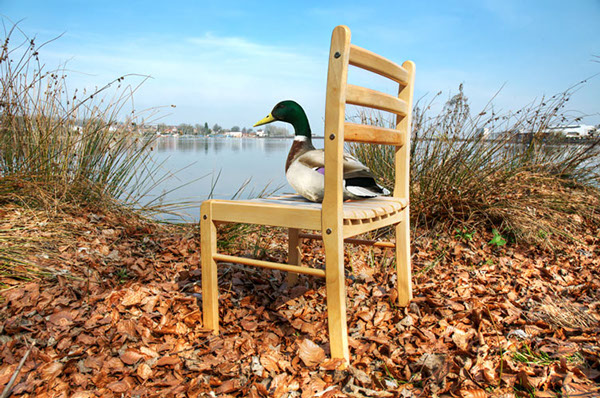 2.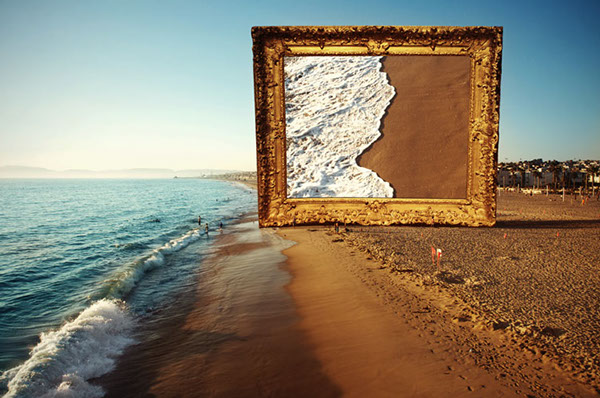 3.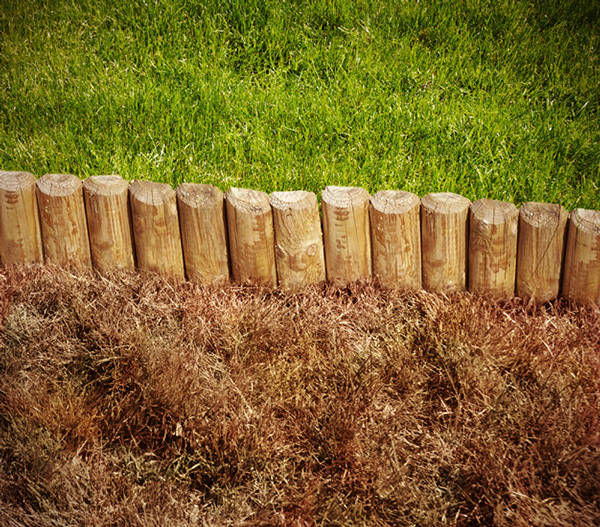 4.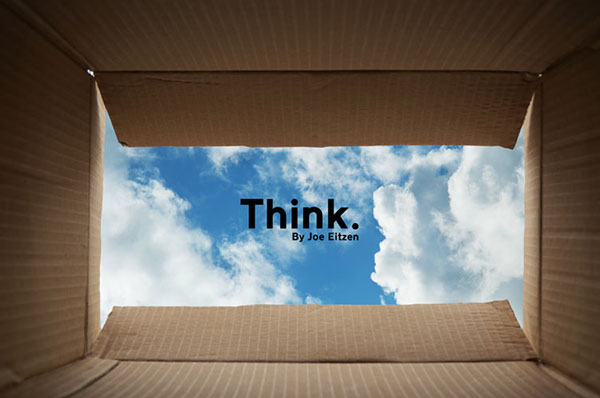 5.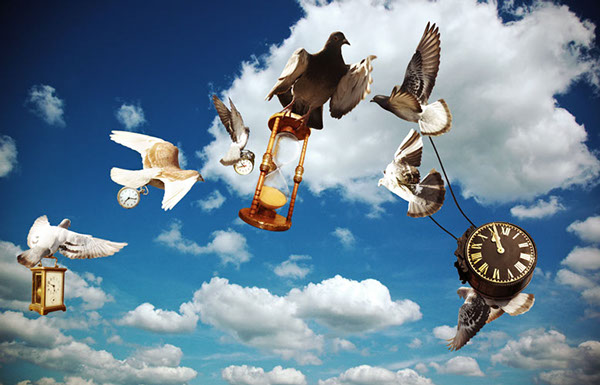 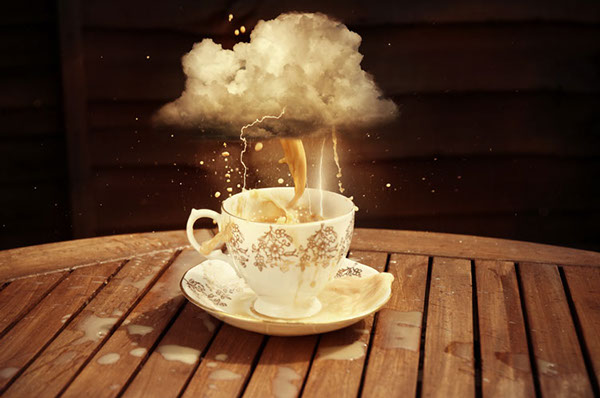 6.7.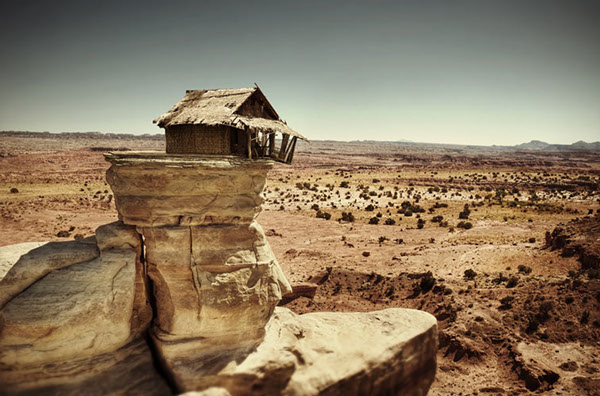 8.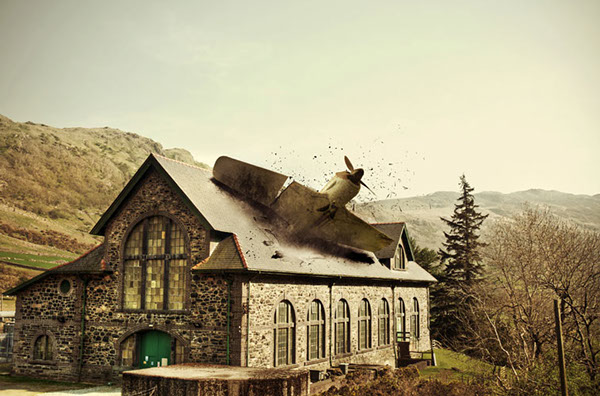 9.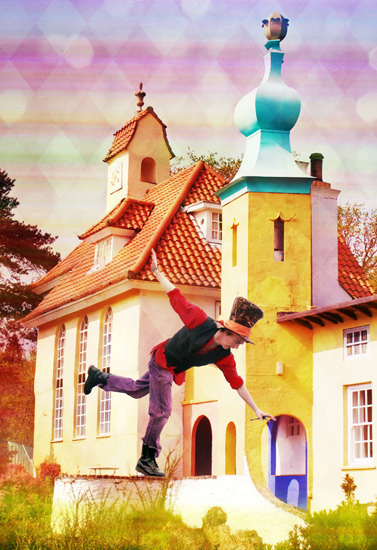 10.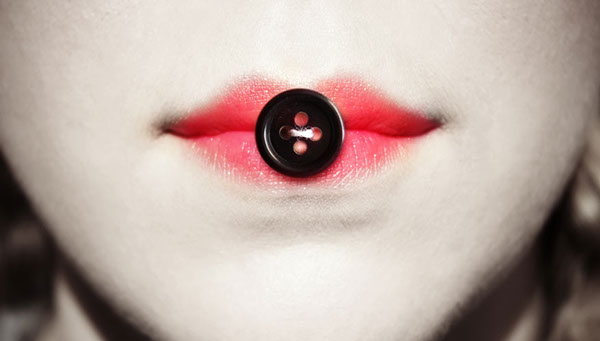 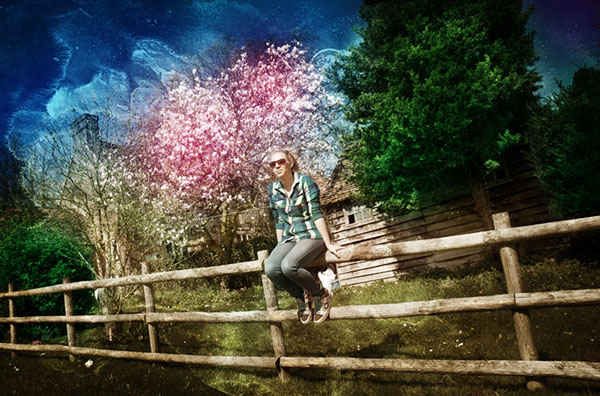 11.12.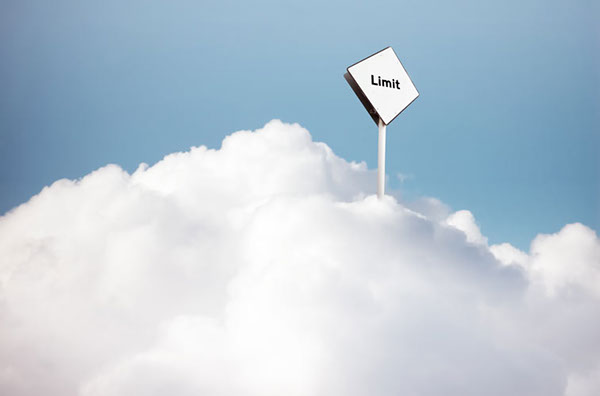 13.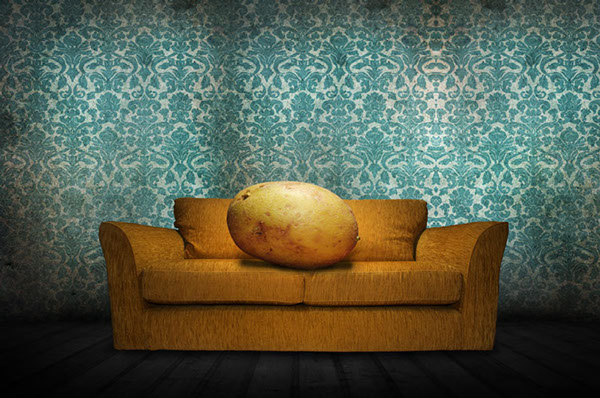 14.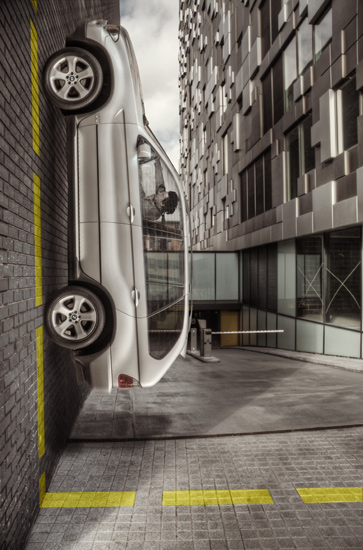 15.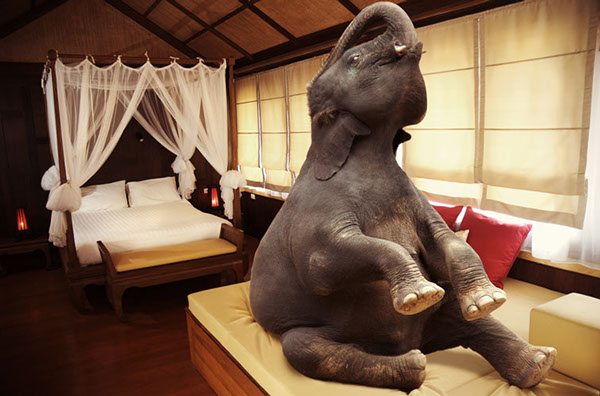 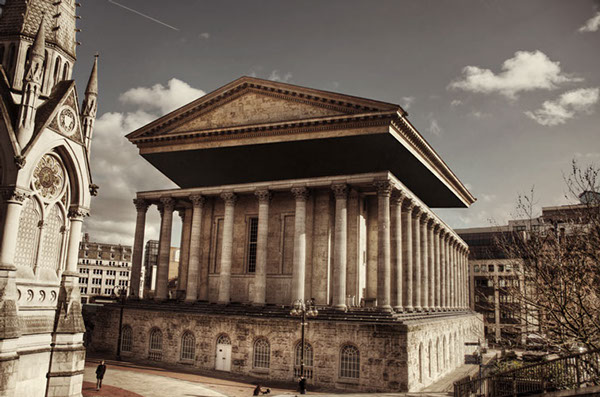 16.17.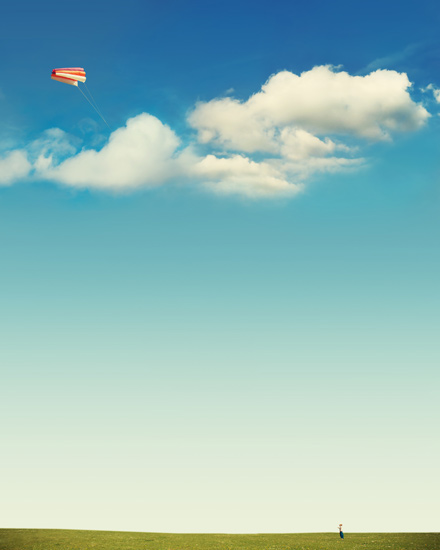 18.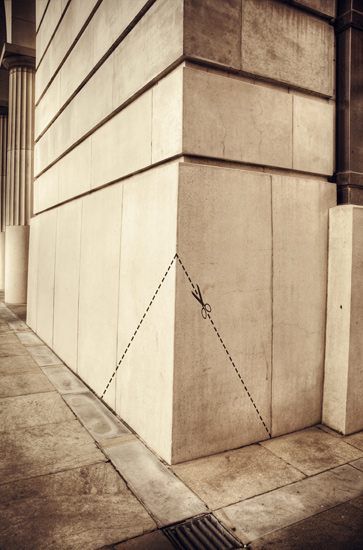 19.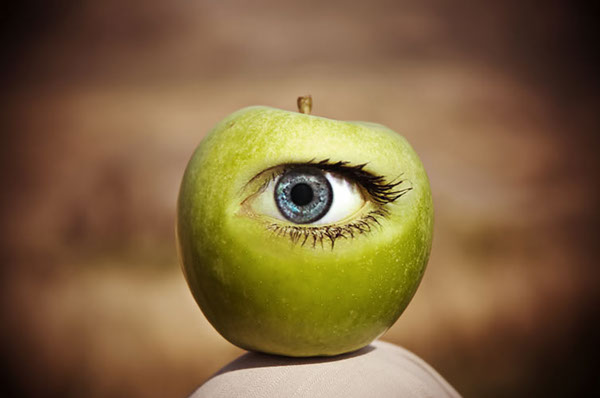 20.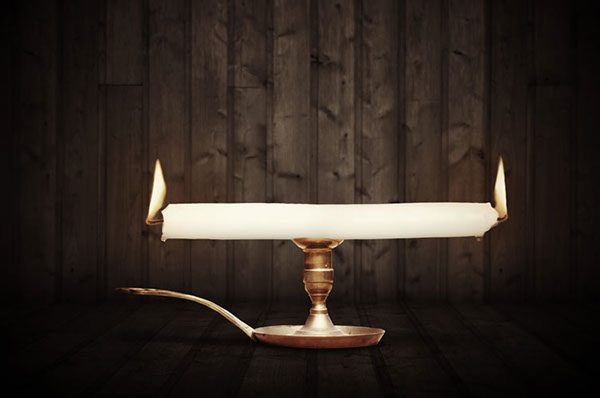 